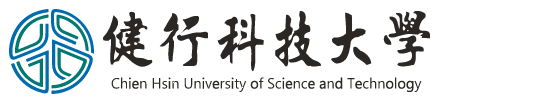 口試委員：(校外委員)、(校內委員)、(校內委員)口試學生：０００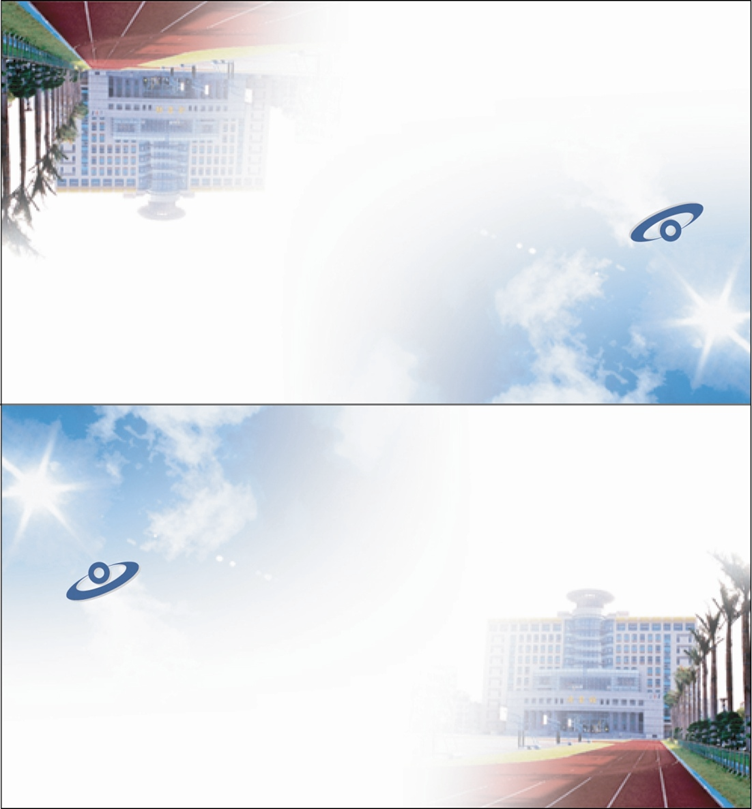 論文題目：(中文)(英文)指導教授：０００教授